附件12019年度学院自制仪器设备研究项目汇总表申报单位（盖章）：                主管领导签字：                     填报日期：   年   月   日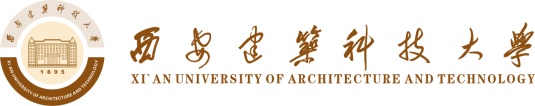 西安建筑科技大学自制仪器设备研究项目申请表项目名称：负责人：所属单位：起讫时间：实验室与设备管理处制二〇一九年五月说明一、申请项目必须符合本学科专业所开课程当中的教学实验范围，申请书各项内容要实事求是地逐项认真填写。二、申请年限为当年以内完成。三、项目研究经费只能用在本项目上，不能挪作他用。经费支出应按照经费使用计划执行，不得超出范围。若发现违纪将如数追缴，并追究项目负责人的责任。四、项目执行中期，学校将组织专家组对项目进行抽查，发现问题及时解决。五、项目完成后，由项目研制单位和实验室与设备管理处共负责组织有关部门及专家对项目完成情况进行验收、技术鉴定，通过后上固定资产账。注：所服务实验须与教务处组编的《2018版本科人才培养方案》中所列实验项目对应，可新开的实验项目请备注。序号项目名称服务实验名称项目主持人联系方式项目参与人员合作单位备注一、基本情况一、基本情况一、基本情况一、基本情况一、基本情况一、基本情况一、基本情况一、基本情况一、基本情况一、基本情况一、基本情况一、基本情况一、基本情况一、基本情况一、基本情况一、基本情况一、基本情况一、基本情况研制仪器设备名称研制仪器设备名称研制仪器设备名称研制仪器设备名称项目负责人所在单位项目负责人所在单位项目负责人所在单位项目负责人所在单位            学院                       实验中心（室）            学院                       实验中心（室）            学院                       实验中心（室）            学院                       实验中心（室）            学院                       实验中心（室）            学院                       实验中心（室）            学院                       实验中心（室）            学院                       实验中心（室）            学院                       实验中心（室）            学院                       实验中心（室）            学院                       实验中心（室）            学院                       实验中心（室）            学院                       实验中心（室）            学院                       实验中心（室）项目负责人项目负责人姓名姓名职称职称职称从事专业从事专业项目负责人项目负责人学历学历手机手机手机电子信箱电子信箱项目组成员项目组成员姓名姓名职称职称职称年龄学历学历学历从事专业从事专业从事专业手机手机承担主要工作承担主要工作项目组成员项目组成员项目组成员项目组成员项目组成员项目组成员项目组成员项目组成员预算金额(元)预算金额(元)其中其中其中其中申请学校资助(元)申请学校资助(元)申请学校资助(元)申请学校资助(元)预算金额(元)预算金额(元)其中其中其中其中自        筹(元)自        筹(元)自        筹(元)自        筹(元)二、立项依据教学需求教学需求请说明该自制仪器设备拟服务的实验课程、实验项目，面向学生的类型等请说明该自制仪器设备拟服务的实验课程、实验项目，面向学生的类型等请说明该自制仪器设备拟服务的实验课程、实验项目，面向学生的类型等请说明该自制仪器设备拟服务的实验课程、实验项目，面向学生的类型等请说明该自制仪器设备拟服务的实验课程、实验项目，面向学生的类型等请说明该自制仪器设备拟服务的实验课程、实验项目，面向学生的类型等请说明该自制仪器设备拟服务的实验课程、实验项目，面向学生的类型等请说明该自制仪器设备拟服务的实验课程、实验项目，面向学生的类型等请说明该自制仪器设备拟服务的实验课程、实验项目，面向学生的类型等请说明该自制仪器设备拟服务的实验课程、实验项目，面向学生的类型等请说明该自制仪器设备拟服务的实验课程、实验项目，面向学生的类型等请说明该自制仪器设备拟服务的实验课程、实验项目，面向学生的类型等请说明该自制仪器设备拟服务的实验课程、实验项目，面向学生的类型等请说明该自制仪器设备拟服务的实验课程、实验项目，面向学生的类型等请说明该自制仪器设备拟服务的实验课程、实验项目，面向学生的类型等二、立项依据教学需求教学需求二、立项依据技术改进技术改进请说明该自制仪器设备完成后拟达到的实验技术水平，市场上是否有类似产品，如有，本项目与之相比有何优势等等请说明该自制仪器设备完成后拟达到的实验技术水平，市场上是否有类似产品，如有，本项目与之相比有何优势等等请说明该自制仪器设备完成后拟达到的实验技术水平，市场上是否有类似产品，如有，本项目与之相比有何优势等等请说明该自制仪器设备完成后拟达到的实验技术水平，市场上是否有类似产品，如有，本项目与之相比有何优势等等请说明该自制仪器设备完成后拟达到的实验技术水平，市场上是否有类似产品，如有，本项目与之相比有何优势等等请说明该自制仪器设备完成后拟达到的实验技术水平，市场上是否有类似产品，如有，本项目与之相比有何优势等等请说明该自制仪器设备完成后拟达到的实验技术水平，市场上是否有类似产品，如有，本项目与之相比有何优势等等请说明该自制仪器设备完成后拟达到的实验技术水平，市场上是否有类似产品，如有，本项目与之相比有何优势等等请说明该自制仪器设备完成后拟达到的实验技术水平，市场上是否有类似产品，如有，本项目与之相比有何优势等等请说明该自制仪器设备完成后拟达到的实验技术水平，市场上是否有类似产品，如有，本项目与之相比有何优势等等请说明该自制仪器设备完成后拟达到的实验技术水平，市场上是否有类似产品，如有，本项目与之相比有何优势等等请说明该自制仪器设备完成后拟达到的实验技术水平，市场上是否有类似产品，如有，本项目与之相比有何优势等等请说明该自制仪器设备完成后拟达到的实验技术水平，市场上是否有类似产品，如有，本项目与之相比有何优势等等请说明该自制仪器设备完成后拟达到的实验技术水平，市场上是否有类似产品，如有，本项目与之相比有何优势等等请说明该自制仪器设备完成后拟达到的实验技术水平，市场上是否有类似产品，如有，本项目与之相比有何优势等等二、立项依据技术改进技术改进三、研制基础及预期效益三、研制基础及预期效益三、研制基础及预期效益三、研制基础及预期效益三、研制基础及预期效益三、研制基础及预期效益三、研制基础及预期效益三、研制基础及预期效益三、研制基础及预期效益三、研制基础及预期效益三、研制基础及预期效益三、研制基础及预期效益三、研制基础及预期效益三、研制基础及预期效益三、研制基础及预期效益三、研制基础及预期效益三、研制基础及预期效益三、研制基础及预期效益四、主要技术指标四、主要技术指标四、主要技术指标四、主要技术指标四、主要技术指标四、主要技术指标四、主要技术指标四、主要技术指标四、主要技术指标四、主要技术指标四、主要技术指标四、主要技术指标四、主要技术指标四、主要技术指标四、主要技术指标四、主要技术指标四、主要技术指标四、主要技术指标五、技术路线五、技术路线五、技术路线五、技术路线五、技术路线五、技术路线五、技术路线五、技术路线五、技术路线五、技术路线五、技术路线五、技术路线五、技术路线五、技术路线五、技术路线五、技术路线五、技术路线五、技术路线六、工作计划六、工作计划六、工作计划六、工作计划六、工作计划六、工作计划六、工作计划六、工作计划六、工作计划六、工作计划六、工作计划六、工作计划六、工作计划六、工作计划六、工作计划六、工作计划六、工作计划六、工作计划自制仪器设备完成后可服务的实验项目自制仪器设备完成后可服务的实验项目自制仪器设备完成后可服务的实验项目自制仪器设备完成后可服务的实验项目自制仪器设备完成后可服务的实验项目自制仪器设备完成后可服务的实验项目自制仪器设备完成后可服务的实验项目自制仪器设备完成后可服务的实验项目自制仪器设备完成后可服务的实验项目自制仪器设备完成后可服务的实验项目自制仪器设备完成后可服务的实验项目自制仪器设备完成后可服务的实验项目自制仪器设备完成后可服务的实验项目自制仪器设备完成后可服务的实验项目自制仪器设备完成后可服务的实验项目自制仪器设备完成后可服务的实验项目自制仪器设备完成后可服务的实验项目自制仪器设备完成后可服务的实验项目实验名称实验名称实验名称实验名称实验名称实验名称实验性质实验性质实验性质实验性质实验学时实验学时所服务的课程所服务的课程所服务的课程服务专业服务专业学生人数七、研究项目的设计原理、图纸、电子线路等七、研究项目的设计原理、图纸、电子线路等七、研究项目的设计原理、图纸、电子线路等七、研究项目的设计原理、图纸、电子线路等七、研究项目的设计原理、图纸、电子线路等八、经费预算八、经费预算八、经费预算八、经费预算八、经费预算经费支出项目经费支出项目经费支出项目经费（万元）计算依据小型设备费小型设备费小型设备费材料费材料费材料费委托业务费委托业务费委托业务费其他费用其他费用其他费用合  计合  计合  计九、审批意见实验中心（专业负责人）主任签字：　　年　　月　　日主任签字：　　年　　月　　日主任签字：　　年　　月　　日九、审批意见学院负责人签字（公章）：　　　年　　月　　日负责人签字（公章）：　　　年　　月　　日负责人签字（公章）：　　　年　　月　　日九、审批意见评审组负责人签字：　　年　　月　　日负责人签字：　　年　　月　　日负责人签字：　　年　　月　　日九、审批意见实验室与设备管理处负责人签字（公章）：年　　月　　日　负责人签字（公章）：年　　月　　日　负责人签字（公章）：年　　月　　日　备注